اسم الطالب :............................الصف : الرابع الاعتناء بالصحة العامة يعتبر الغذاء الصحي من عوامل العناية بالصحة ، فالطعام يحتوي على المغذيات وهي عبارة عن مواد يستخدمها الجسم لتوليد الطاقة والنمو وإصلاح التالف من الخلايا ، وأيضاً مساعدته على القيام بوظائفه على نحو صحيح 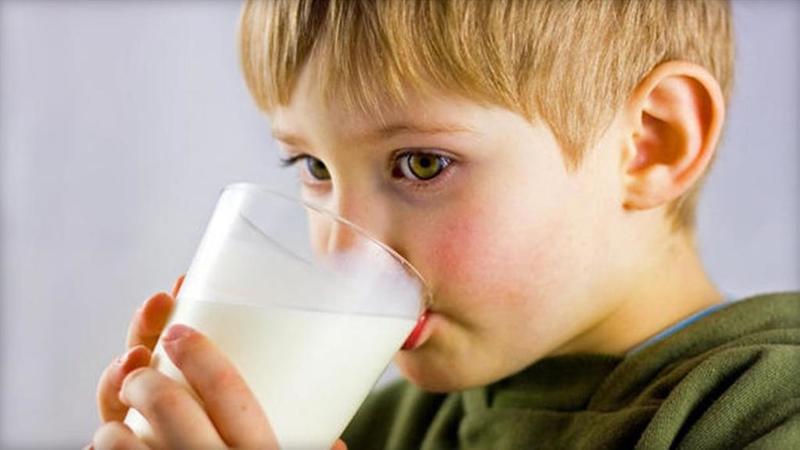 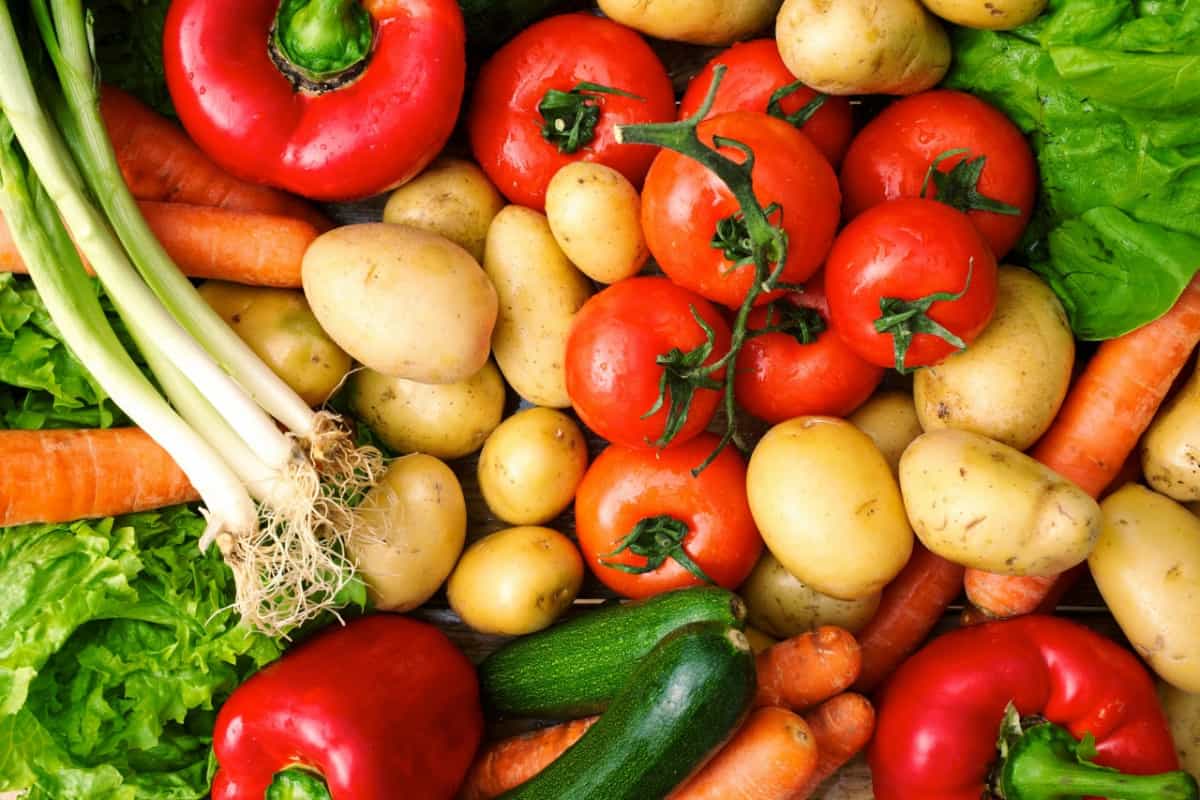 النظافة الشخصية :لقد دعانا الإسلام إلى النظافة حيث يقول المولى عز وجل في كتابه العزيز بسم الله الرحمن الرحيم ( إن الله يحب التوابين ويحب المتطهرين ) " البقرة 222 " تعرف النظافة الشخصية بأنها عبارة عن مجموعة من العادات التي يلتزم بها الانسان ويحرص على اتباعها ، وذلك من أجل المحافظة على صحته وحيويته ونشاطه ومظهره الشخصي واحترام الناس له 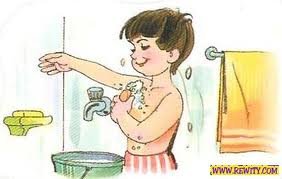 التمارين الرياضية :توفر التمارين الرياضية اللياقة البدنية وتحمي أجسامنا من الأمراض ، فعندما نتمرن يكبر حجم العضلات وتصبح أقوى 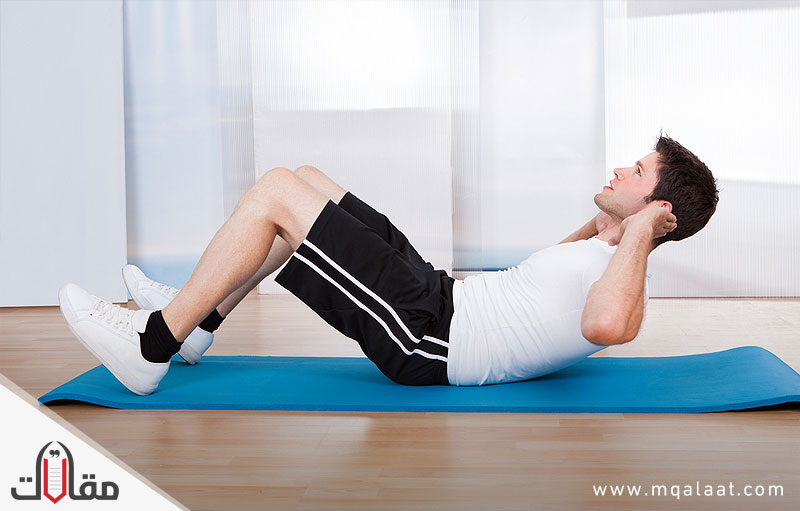 